Wittringer Schule, Bottroperstr. 55, 45964 Gladbeck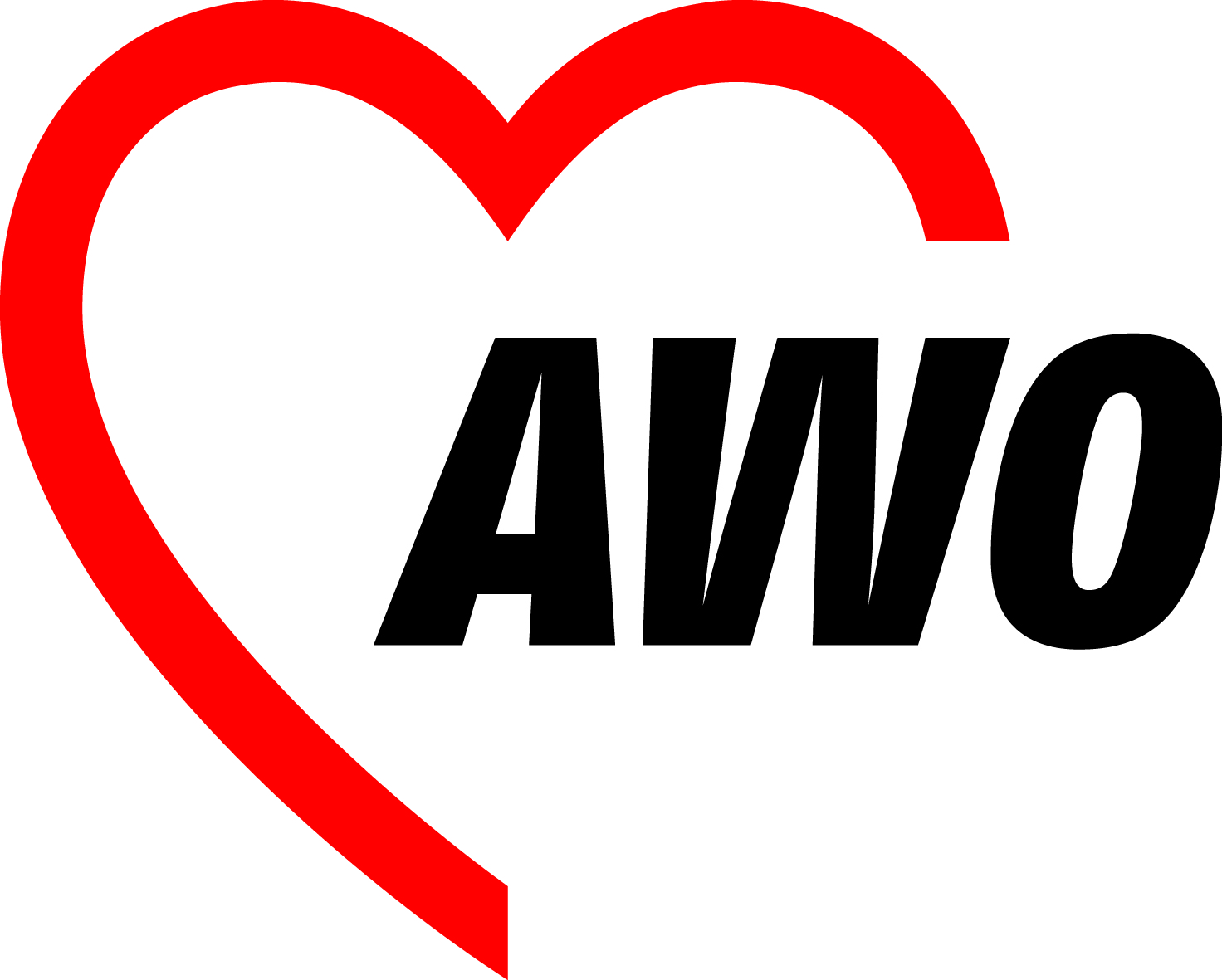 _________________________________________________________________________________________________________________________________________________________________Antrag auf Befreiungvon Schülern und Schülerinnen gem. Grundlagenerlass BASS 12-63 Nr. 2 Mir ist bekannt, dass sich der Zeitrahmen offener Ganztagsschulen im Primarbereich (§ 9 Absatz 3 SchulG) unter Einschluss der allgemeinen Unterrichtszeit in der Regel an allen Unterrichtstagen von spätestens 8 Uhr bis 16 Uhr, mindestens aber bis 15 Uhr erstreckt.___________________________________					__________________________________________________                               Datum   							                         UnterschriftName, VornameKlasseGeburtsdatumAnschriftAnschriftTelefonBitte ankreuzen!Tag der Befreiung:  O Mo   O Di   O Mi   O Do   O Fr             Abholzeit:     O nach Schulschluss          O 14 Uhr   Zeitraum, für den die Beurlaubung beantragt wird:vom:_________________________ bis:_________________________Es liegt ein wichtiger Grund für die Befreiung vor:________________________________________________________________________________________________________________________________________________________________________________________________________________________________________________________________________________________________________________________________________________________________________________________________________________________________________________________________________________________________________________________________________________________________________________________________________________________________________________________________________________________________________________________________________________________________________________________________________________________________________________________________________________________________________________________________________________________________________________Entscheidung der Schulleitung: Der Antrag auf Befreiung wird[ ] genehmigt[ ] genehmigt unter Beschränkung: ______________________________________________________________________________[ ] abgelehnt. Grund: _____________________________________________________________________________________________________________________________________ 				_____________________________________________                                   Datum								    Unterschrift